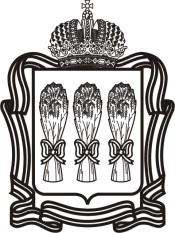 О внесении изменений в Территориальную программу государственных гарантий бесплатного оказания гражданам медицинской помощи на территории Пензенской области на 2018 год и на плановый период 2019 и 2020 годов, 
утвержденную постановлением Правительства 
Пензенской области от 22.12.2017 № 627-пП (с последующими изменениями)В целях приведения нормативного правового акта в соответствие 
с действующим законодательством, руководствуясь Законом Пензенской области от 20.12.2017 № 3135-ЗПО "О бюджете Территориального фонда обязательного медицинского страхования Пензенской области на 2018 год и плановый период 2019 и 2020 годов" (с последующими изменениями) и Законом Пензенской области от 22.12.2005 № 906-ЗПО "О Правительстве Пензенской области" (с последующими изменениями), Правительство Пензенской области п о с т а н о в л я е т:1. Внести в Территориальную программу государственных гарантий бесплатного оказания гражданам медицинской помощи на территории Пензенской области на 2018 год и на плановый период 2019 и 2020 годов
(далее - Программа), утвержденную постановлением Правительства Пензенской области от 22.12.2017 № 627-пП "О территориальной программе государственных гарантий бесплатного оказания гражданам медицинской помощи на территории Пензенской области на 2018 год и на плановый период 2019 и 2020 годов" 
(с последующими изменениями), следующие изменения:1.1. В пункте 2.3 "Территориальная программа обязательного медицинского страхования Пензенской области на 2018 год и на плановый период 2019 и 
2020 годов" раздела 2 "Перечень заболеваний (состояний) и перечень видов, форм и условий медицинской помощи, оказываемой гражданам без взимания 
с них платы за счет средств бюджетных ассигнований бюджета Пензенской области и средств бюджета Территориального фонда обязательного медицинского страхования Пензенской области" Программы:1.1.1. подпункт 2.3.5 изложить в новой редакции согласно приложению № 1 
к настоящему постановлению;1.1.2. подпункт 2.3.11 изложить в новой редакции согласно приложению № 2 
к настоящему постановлению.1.2. Раздел 4 "Задание по обеспечению государственных гарантий бесплатного оказания гражданам медицинской помощи за счет средств бюджетов всех уровней" Программы изложить в новой редакции согласно приложению № 3 
к настоящему постановлению.1.3. Строки 6, 8, 10 подпункта 5.13 раздела 5 "Порядок и условия предоставления медицинской помощи, в том числе сроки ожидания медицинской помощи, оказываемой в плановой форме, в том числе сроки ожидания оказания медицинской помощи в стационарных условиях, перечень мероприятий по профилактике заболеваний и формированию здорового образа жизни, осуществляемых в рамках Программы" изложить в следующей редакции: 1.4. Раздел 6 "Стоимость программы" Программы изложить в новой редакции согласно приложению № 4 к настоящему постановлению.1.5. Пункты 7.3 и 7.5 раздела 7 "Объем медицинской помощи в расчете на одного жителя, стоимость объема медицинской помощи с учетом условий ее оказания, подушевой норматив финансирования" Программы изложить в новой редакции согласно приложению № 5 к настоящему постановлению.2. Настоящее постановление вступает в силу со дня его официального опубликования.3. Настоящее постановление опубликовать в газете "Пензенские губернские ведомости" и разместить (опубликовать) на "Официальном интернет-портале правовой информации" (www.pravo.gov.ru) и на официальном сайте Правительства Пензенской области в информационно-телекоммуникационной сети "Интернет".4. Контроль за исполнением настоящего постановления возложить на заместителя Председателя Правительства Пензенской области, координирующего вопросы здравоохранения.Приложение № 1к постановлению ПравительстваПензенской областиот 01.11.2018 № 594-пП2.3.5. Объемы предоставления медицинской помощи в рамкахПрограммы ОМС2.3.5.1. Объемы стационарной медицинской помощи, предоставляемой 
по Программе ОМС в соответствии с базовой Программой ОМС на 2018 год <*>*) Объемы предоставления медицинской помощи для конкретной медицинской организации, включенной в реестр медицинских организаций, осуществляющих деятельность в сфере ОМС, распределяются решением комиссии по разработке Территориальной программы ОМС в соответствии 
с требованиями частей 9,10 статьи 36 Федерального закона от 29.11.2010 № 326-ФЗ "Об обязательном медицинском страховании в Российской Федерации" (с последующими изменениями).В соответствии с требованиями части 10 статьи 36 Федерального закона от 29.11.2010 № 326-ФЗ 
"Об обязательном медицинском страховании в Российской Федерации" (с последующими изменениями) объемы предоставления медицинской помощи, установленные Территориальной программой ОМС, включают в себя объемы предоставления медицинской помощи застрахованным лицам на территории Пензенской области за пределами территории страхования.**) Включая объемы медицинской помощи, оказываемой по профилю "детская онкология".2.3.5.2. Объемы медицинской помощи, предоставляемой в условиях дневных стационаров всех типов по Программе ОМС в соответствии с базовой Программой ОМС на 2018 год.*)*) Объемы предоставления медицинской помощи для конкретной медицинской организации, включен-ной в реестр медицинских организаций, осуществляющих деятельность в сфере ОМС, распределяются решением комиссии по разработке Территориальной программы ОМС в соответствии с требованиями частей 9,10 статьи 36 Федерального закона от 29.11.2010 № 326-ФЗ "Об обязательном медицинском страховании 
в Российской Федерации" (с последующими изменениями).В соответствии с требованиями части 10 статьи 36 Федерального закона от 29.11.2010 № 326-ФЗ 
"Об обязательном медицинском страховании в Российской Федерации" (с последующими изменениями) объемы предоставления медицинской помощи, установленные Территориальной программой ОМС, включают в себя объемы предоставления медицинской помощи застрахованным лицам на территории Пензенской области 
за пределами территории страхования.**) Терапевтические, включая гастроэнтерологические.***) Хирургические, включая онкологические, гематологические, радиологические, сосудистой хирургии.****) Объемы заместительной почечной терапии, предоставляемой в условиях дневного стационара 
по Программе ОМС в 2018 году в соответствии с базовой Программой ОМС, по каждому наименованию процедур представлены в подпункте 2.3.5.2.1.2.3.5.2.1. Объемы заместительной почечной терапии, предоставляемой 
в условиях дневного стационара по Программе ОМС в 2018 году в соответствии 
с базовой Программой ОМС. *)*) Объемы предоставления медицинской помощи для конкретной медицинской организации, включенной в реестр медицинских организаций, осуществляющих деятельность в сфере ОМС, распределяются решением комиссии по разработке Территориальной программы ОМС в соответствии с требованиями частей 9,10 статьи 36 Федерального закона от 29.11.2010 № 326-ФЗ "Об обязательном медицинском страховании 
в Российской Федерации" (с последующими изменениями).**) Случай лечения заместительной почечной терапии методом гемодиализа - 13 процедур в течение 
30 дней; случай лечения заместительной почечной терапии методом перитонеального диализа - 30,4 дня.2.3.5.3. Объемы амбулаторной медицинской помощи, предоставляемой 
по Программе ОМС в 2018 в соответствии с базовой Программой ОМС 
по врачебным специальностям. *)*) Объемы предоставления медицинской помощи для конкретной медицинской организации, включенной в реестр медицинских организаций, осуществляющих деятельность в сфере ОМС, распределяются решением комиссии по разработке Территориальной программы ОМС в соответствии с требованиями частей 9,10 статьи 36 Федерального закона от 29.11.2010 № 326-ФЗ "Об обязательном медицинском страховании в Российской Федерации" (с последующими изменениями).В соответствии с требованиями части 10 статьи 36 Федерального закона от 29.11.2010 № 326-ФЗ 
"Об обязательном медицинском страховании в Российской Федерации" (с последующими изменениями) объемы предоставления медицинской помощи, установленные Территориальной программой ОМС, включают в себя объемы предоставления медицинской помощи застрахованным лицам на территории Пензенской области за пределами территории страхования.**) Включая объемы аудиологического скрининга с профилактической целью.***) Объемы простых медицинских услуг, оказываемых в амбулаторных условиях по Программе ОМС 
в 2018 году в соответствии с базовой Программой ОМС (амбулаторная хирургия), по каждому наименованию услуг представлены в подпункте 2.3.5.3.2.****) Объемы диагностических исследований, проводимых в амбулаторных условиях по Программе ОМС в 2018 году в соответствии с базовой Программой ОМС (диагностические исследования), по каждому наименованию услуг представлены в подпункте 2.3.5.4.*****) Объемы заместительной почечной терапии, предоставляемой по Программе ОМС в 2018 году 
в соответствии с базовой Программой ОМС, по каждому наименованию процедур представлены в подпункте 2.3.5.3.3. ******) Среднее число посещений по заболеваниям в одном обращении по специальности "нефрология" указано без учета посещений при проведении заместительной почечной терапии.2.3.5.3.1. Объемы амбулаторной медицинской помощи, предоставляемой 
по Программе ОМС в 2018 году в соответствии с базовой Программой ОМС 
по врачебным специальностям, в расчете на одно застрахованное по ОМС лицо.*)*) Объемы предоставления медицинской помощи для конкретной медицинской организации, включенной в реестр медицинских организаций, осуществляющих деятельность в сфере ОМС, распределяются решением комиссии по разработке Территориальной программы ОМС в соответствии с требованиями частей 9,10 статьи 36 Федерального закона от 29.11.2010 № 326-ФЗ "Об обязательном медицинском страховании 
в Российской Федерации" (с последующими изменениями).В соответствии с требованиями части 10 статьи 36 Федерального закона от 29.11.2010 № 326-ФЗ 
"Об обязательном медицинском страховании в Российской Федерации" (с последующими изменениями) объемы предоставления медицинской помощи, установленные Территориальной программой ОМС, включают в себя объемы предоставления медицинской помощи застрахованным лицам на территории Пензенской области за пределами территории страхования.**) Включая объемы аудиологического скрининга.2.3.5.3.2. Объемы простых медицинских услуг, оказываемых в амбулаторных условиях в рамках базовой Программы ОМС в 2018 году (амбулаторная хирургия). *)*) Объемы предоставления медицинской помощи для конкретной медицинской организации, включенной в реестр медицинских организаций, осуществляющих деятельность в сфере ОМС, распределяются решением комиссии по разработке Территориальной программы ОМС в соответствии с требованиями частей 9,10 статьи 36 Федерального закона от 29.11.2010 № 326-ФЗ "Об обязательном медицинском страховании 
в Российской Федерации" (с последующими изменениями).  2.3.5.3.3. Объемы заместительной почечной терапии, предоставляемой 
в амбулаторных условиях по Программе ОМС в 2018 году в соответствии 
с базовой Программой ОМС. *)*) Объемы предоставления медицинской помощи для конкретной медицинской организации, включенной в реестр медицинских организаций, осуществляющих деятельность в сфере ОМС, распределяются решением комиссии по разработке Территориальной программы ОМС в соответствии с требованиями частей 9, 10 статьи 36 Федерального закона от 29.11.2010 № 326-ФЗ "Об обязательном медицинском страховании 
в Российской Федерации" (с последующими изменениями).**) Одно обращение по поводу заболевания при проведении заместительной почечной терапии включает все услуги диализа, оказанные пациенту в течение одного месяца, т.е. 13 процедур гемодиализа или 30 (31) услугу перитонеального диализа.2.3.5.4. Объемы диагностических исследований, проводимых в амбулаторных условиях в соответствии с базовой Программой ОМС в 2018 году*)*) Объемы предоставления медицинской помощи для конкретной медицинской организации, включенной в реестр медицинских организаций, осуществляющих деятельность в сфере ОМС, распределяются решением комиссии по разработке Территориальной программы ОМС в соответствии с требованиями частей 9,10 статьи 36 Федерального закона от 29.11.2010 № 326-ФЗ "Об обязательном медицинском страховании 
в Российской Федерации" (с последующими изменениями).2.3.5.5. Объемы скорой медицинской помощи, предоставляемой по Программе ОМС в соответствии с базовой Программой ОМС на 2018 год, - 395 847 вызовов. Норматив объема предоставления скорой медицинской помощи в расчете на одно застрахованное по ОМС лицо - 0,300 вызова.Объемы предоставления медицинской помощи для конкретной медицинской организации, включенной в реестр медицинских организаций, осуществляющих деятельность в сфере ОМС, распределяются решением комиссии по разработке Территориальной программы ОМС в соответствии 
с требованиями частей 9,10 статьи 36 Федерального закона от 29.11.2010 
№ 326-ФЗ "Об обязательном медицинском страховании в Российской Федерации" (с последующими изменениями).В соответствии с требованиями части 10 статьи 36 Федерального закона от 29.11.2010 № 326-ФЗ "Об обязательном медицинском страховании в Российской Федерации" (с последующими изменениями) объемы предоставления медицинской помощи, установленные Территориальной программой ОМС, включают в себя объемы предоставления медицинской помощи застрахованным лицам на территории Пензенской области за пределами территории страхования.2.3.5.6. Нормативные сроки средней длительности пребывания одного больного в стационаре и нормативное число дней использования койки в году, установленные для медицинских организаций, работающих в системе ОМС 
на территории Пензенской области, с 01.01.2018. ____________Приложение № 2к постановлению Правительства Пензенской областиот  01.11.2018 № 594-пП2.3.11. Стоимость Программы ОМС на 2018 год*) в случае включения паллиативной медицинской помощи в территориальную программу ОМС сверх базовой программы ОМС с соответствующим платежом субъекта Российской Федерации;**) 1 319 490 - численность застрахованных по ОМС лиц по состоянию на 01.04.2017._____________Приложение № 3к постановлению Правительства 
Пензенской областиот 01.11.2018 № 594-пП4. Задание по обеспечению государственных гарантийбесплатного оказания гражданам медицинской помощи за счетсредств бюджетов всех уровней4.1.1. Структура коечной сети круглосуточного стационара медицинских организаций, финансируемых за счет бюджетных ассигнований соответствующих бюджетов с 01.01.2018:4.1.2. Структура коечной сети круглосуточного стационара медицинских организаций, финансируемых за счет бюджетных ассигнований соответствующих бюджетов с 01.07.2018:4.2. Объемы стационарной медицинской помощи, предоставляемой за счет бюджетных ассигнований соответствующих бюджетов на 2018 год4.3. Норматив специализированной медицинской помощи в стационарных условиях, предоставляемой за счет бюджетных ассигнований соответствующих бюджетов на 2018 год4.4. Структура коек дневного стационара медицинских организаций, финансируемых за счет средств бюджета Пензенской области на 2018 год4.5. Объемы медицинской помощи в условиях дневных стационаров за счет бюджетных ассигнований бюджета Пензенской области на 2018 год4.6. Норматив объемов медицинской помощи в условиях дневных стационаров за счет бюджетных ассигнований бюджета Пензенской области 
на 2018 год4.7. Нормативы объемов скорой медицинской помощи и медицинской помощи, предоставляемой в амбулаторных условиях за счет бюджетных ассигнований бюджета Пензенской области на 2018 год<*> включая психотерапию,<**> включая объемы медицинской помощи отделения охраны репродуктивного здоровья и посещения медико-генетической консультации.При переводе посещений в связи с заболеваниями в обращения кратность составляет 2,9117Приложение № 4к постановлению Правительства 
Пензенской областиот 01.11.2018 № 594-пП6. Стоимость программы6.1. Сводный расчет стоимости утвержденной Программы на 2018 год*) без учета финансовых средств консолидированного бюджета субъекта Российской Федерации на содержание медицинских организаций, работающих 
в системе ОМС (затраты, не вошедшие в тариф);**) указываются расходы консолидированного бюджета субъекта Российской Федерации на приобретение медицинского оборудования для медицинских организаций, работающих в системе ОМС, сверх ТПОМС; ***) в случае включения паллиативной медицинской помощи в территориальную программу ОМС сверх базовой программы ОМС с соответствующим платежом субъекта Российской Федерации;****) 1 336 376 человек - прогнозная численность постоянного населения Пензенской области на 01.01.2018, на 01.01.2019 - 1 329 492 человек, 
на 01.01.2020 - 1 321 901  человек, по данным Росстата, 1 319 490- численность застрахованных по ОМС лиц по состоянию на 01.04.2017.6.2. Стоимость Программы по источникам финансового обеспечения на 2018 год и на плановый период 2019 и 2020 годов на территории Пензенской области. *) Без учета бюджетных ассигнований федерального бюджета на ОНЛС, целевые программы, а также межбюджетных трансфертов (строки 06 и 10). **) Без учета расходов на обеспечение выполнения территориальными фондами обязательного медицинского страхования своих функций, предусмотренных законом о бюджете территориального фонда  обязательного медицинского страхования по  разделу 01 "Общегосударственные вопросы".***) 1 336 376 человек - прогнозная численность постоянного населения Пензенской области на 01.01.2018, на 01.01.2019 - 1 329 492 человек, 
на 01.01.2020 - 1 321 901 человек, по данным Росстата, 1 319 490- численность застрахованных по ОМС лиц по состоянию на 01.04.2017.______________Приложение № 5к постановлению Правительства Пензенской областиот 01.11.2018 № 594-пП7.3. Нормативы финансовых затрат на единицу объема медицинской помощи на 2018 год составляют:7.3.1. на один вызов скорой медицинской помощи за счет средств обязательного медицинского страхования - 2237,95 рубля;7.3.2. на один вызов скорой, в том числе скорой специализированной, медицинской помощи, не включенной в территориальную программу обязательного медицинского страхования, за счет средств бюджета Пензенской области - 2785,79 рубля;7.3.3. на одно посещение с профилактическими и иными целями при оказании медицинской помощи в амбулаторных условиях медицинскими организациями (их структурными подразделениями) за счет средств бюджета Пензенской области (включая расходы на оказание паллиативной медицинской помощи в амбулаторных условиях, в том числе на дому) - 422,49 рубля, за счет средств обязательного медицинского страхования - 455,22 рубля;7.3.4. на одно обращение по поводу заболевания при оказании медицинской помощи в амбулаторных условиях медицинскими организациями (их структурными подразделениями) за счет средств бюджета Пензенской области - 1234,93 рубля, за счет средств обязательного медицинского страхования - 1275,31 рубля;7.3.5. на одно посещение при оказании медицинской помощи в неотложной форме в амбулаторных условиях за счет средств обязательного медицинского страхования - 582,78 рубля;7.3.6. на один случай лечения в условиях дневных стационаров за счет средств бюджета Пензенской области - 9850,00 рубля, за счет средств обязательного медицинского страхования - 15594,83 рубля;7.3.7. на один случай госпитализации в медицинских организациях 
(их структурных подразделениях), оказывающих медицинскую помощь 
в стационарных условиях, за счет средств соответствующих бюджетов - 44011,92 рубля, за счет средств обязательного медицинского страхования - 30090,16 рубля;7.3.8. на один койко-день по медицинской реабилитации в специа-лизированных медицинских организациях, оказывающих медицинскую помощь по профилю "Медицинская реабилитация", и реабилитационных отделениях медицинских организаций за счет средств обязательного медицинского страхования - 2340,36 рубля;7.3.9. на один койко-день в медицинских организациях (их структурных подразделениях), оказывающих паллиативную медицинскую помощь в стацио-нарных условиях (включая хосписы и больницы сестринского ухода), за счет средств бюджета Пензенской области - 1943,70 рубля.7.5. Подушевые нормативы финансирования, предусмотренные Программой (без учета расходов федерального бюджета), составляют:- за счет бюджетных ассигнований соответствующих бюджетов (в расчете на одного жителя) в 2018 году - 3057,44 рубля, в 2019 году - 2615,01 рубля, 
в 2020 году - 3433,59 рубля, за счет средств обязательного медицинского страхования на финансирование базовой программы обязательного медицинского страхования за счет субвенций Федерального фонда обязательного медицинского страхования (в расчете на одно застрахованное лицо) в 2018 году - 10880,62 рубля, 
в 2019 году - 11279,60 рубля, в 2020 году - 11730,69 рубля, из них:- за счет субвенций из бюджета Федерального фонда обязательного медицинского страхования в 2018 году (с учетом расходов на обеспечение выполнения территориальными фондами обязательного медицинского страхования своих функций, предусмотренных законом о бюджете территориального фонда обязательного медицинского страхования по разделу 01 "Общегосударственные вопросы") - 10877,58 рубля, в 2019 году - 11276,56 рубля, в 2020 году - 
11727,65 рубля;- за счет прочих поступлений в 2018 году - 3,04 рубля, в 2019 - 2020 годах - 3,04 рубля._________ПРАВИТЕЛЬСТВО ПЕНЗЕНСКОЙ ОБЛАСТИП О С Т А Н О В Л Е Н И Еот1 ноября 2018 г.№  594-пПг.Пенза г.Пенза г.Пенза г.Пенза "6Младенческая смертность, в том числе:- в городской местности,- в сельской местностина 1000 родившихся живыми4,34,14,98Смертность детей в возрасте 0 - 4 летна 1000 родившихся живыми5,110Смертность детей в возрасте 0 - 17 летна 100 тыс. населения соответствую-щего возраста48,6".Губернатор
Пензенской области   И.А. Белозерцев№ 
п/пПрофильмедицинской помощиКоличество случаев госпитализации (законченных случаев леченияв стационарных условиях)Количество случаев госпита-лизации 
на одно застрахо-ванное лицо в годКоличество койко-дней123451Кардиология 18 8060,01425203 1062Ревматология1 8700,0014224 4973Гастроэнтерология1 5040,0011416 2434Пульмонология6 4640,0049073 0445Эндокринология2 4150,0018328 0146Нефрология1 9830,0015022 8067Гематология **)1 7510,0013322 7638Аллергология и иммунология4650,000354 6969Педиатрия13 4610,01020115 76510Терапия30 1010,02281304 02411Неонатология1 9280,0014623 32912Травматология и ортопедия7 3800,0055981 91813Урология (детская урология-андрология)5 9810,0045353 23114Нейрохирургия2 6600,0020228 46215Хирургия (комбустиология)4630,000356 25116Челюстно-лицевая хирургия, стоматология1 1240,000858 65517Торакальная хирургия8490,0006411 29218Колопроктология1 4050,0010713 91019Сердечно-сосудистая хирургия (кардиохирургические койки) всего, в том числе:3 8180,0028937 03419.1коронарная реваскуляция миокарда с применением ангиопластики в сочетании 
со стентированием при ишемической болезни сердца,на сумму 394 645 600,41 руб. 2 1370,00162Х19.2эндоваскулярная хирургическая коррекция нарушений ритма сердца, на сумму 61 743 771,90 руб.  3720,00028Х19.3коронарная реваскуляризация миокарда с применением аортокоронарного шунтирования при ишемической болезни сердца,на сумму 48 436 837,76 руб.  1510,00011Х20Сердечно-сосудистая хирургия (койки сосудистой хирургии)1 1820,0009012 17521Хирургия19 5780,01484174 24522Хирургия абдоминальная6 0290,0045753 66023Онкология **)10 7330,00813115 91624Акушерство и гинекология10 2900,0077967 91325Оториноларингология4 8810,0037037 09626Офтальмология10 1100,0076668 74927Неврология17 3210,01313209 58528Радиология и радиотерапия1 2740,0009713 75929Инфекционные болезни16 8780,01279119 83430Акушерское дело (койки для беременных и рожениц)14 0880,0106878 89331Акушерское дело (койки патологии беременности)4 4620,0033824 98732Дерматовенерология (дерматологические койки)510,0000462733Токсикология7060,000547 13034Гериатрия1 5650,0011928 17035Медицинская реабилитация3 8380,0029163 33635.1из них медицинская реабилитация для детей в возрасте 0 - 17 лет9600,0007315 84036Итого в рамках базовой Программы ОМС227 4140,1723502 155 11537Норматив объемов предостав-ления медицинской помощи в расчете на одно застрахованное по ОМС лицо в рамках базовой Программы ОМСх0,172351,6332937.1в том числе медицинская реаби-литация (количество койко-дней 
в расчете на одно застрахованное по ОМС лицо)хх0,048№ 
п/пНаименование профилей коекКоли-чествослучаев леченияКоличество случаев лечения 
на одно застрахованное лицоКоли-чество пациенто-дней№ 
п/пНаименование профилей коекКоли-чествослучаев леченияКоличество случаев лечения 
на одно застрахованное лицоКоли-чество пациенто-дней123451Кардиологические, ревматологические1 8570,001415 9702Педиатрические соматические2 1470,001618 4653Терапевтические, в том числе: **)37 5680,0285323 0863.1.в стационаре на дому3 9150,003033 6704Неврологические11 1240,008495 6675Инфекционные9540,00078 2046Хирургические***)7 5830,005865 2137Урологические1 1210,00099 6418Гинекологические6 4350,004955 3419Гинекологические для вспомогательных репродуктивных технологий8500,000623 80010Травматологические, ортопедические3060,00022 63111Дерматологические1500,00011 29012Нефрологические, в том числе 
для проведения заместительной почечной терапии ****)8130,000621 91113Офтальмологические6 8640,005259 03214Оториноларингологические7680,00066 60515Нейрохирургические1930,00021 66016Реабилитационные4360,00033 751ИТОГО79 1690,0600711 972Норматив объемов предоставления медицинской помощи в расчете на одно застрахованное по ОМС лицо0,060х0,5396№п/пНаименование процедурыКоличествоуслугКоличествослучаев лечения **)Количествопациенто-дней123451Гемодиализ интермиттирующий высокопоточный8 17763318 9902Перитонеальный диализ1 521501 5203Перитонеальный диализ с использованием автоматизированных технологий38513395Итого:10 08369620 905№п/пНаименование специальностейОбъемы амбулаторной медицинской помощи на 2018 годОбъемы амбулаторной медицинской помощи на 2018 годОбъемы амбулаторной медицинской помощи на 2018 годОбъемы амбулаторной медицинской помощи на 2018 годОбъемы амбулаторной медицинской помощи на 2018 годОбъемы амбулаторной медицинской помощи на 2018 год№п/пНаименование специальностейвсего,в посеще-нияхв том числе:в том числе:в том числе:в том числе:среднее число посеще-ний по заболе-ваниямв одном обраще-нии№п/пНаименование специальностейвсего,в посеще-нияхс проф. целью,в посеще-нияхнеотложная медицин-ская помощь, 
в посеще-нияхпо поводу заболеванияпо поводу заболеваниясреднее число посеще-ний по заболе-ваниямв одном обраще-нии№п/пНаименование специальностейвсего,в посеще-нияхс проф. целью,в посеще-нияхнеотложная медицин-ская помощь, 
в посеще-нияхв обраще-нияхв посеще-нияхсреднее число посеще-ний по заболе-ваниямв одном обраще-нии123456781Акушерство и гинекология882 802207 6863 858176 647671 2583,82Аллергология и иммунология33 0458 313-9 51224 7322,63Дерматология186 78326 592-38 141160 1914,24Инфекционные болезни84 37512 5076 07227 41465 7962,45Кардиология и ревматология269 88961 0552 50266 558206 3323,16Неврология493 183214 9385 53794 036272 7082,97Оториноларингология, включая сурдологию**)425 592127 1404 89271 600293 5604,18Офтальмология500 855190 74216 49677 268293 6173,89Педиатрия**)1 429 951422 773125 114315 023882 0642,810Детская урология - андрология48 45747 1901094451 1582,611Терапия, всего, в том числе:3 100 875715 533464 541694 2181 920 8012,711.1Гастроэнтерология69 22314 213-20 37455 0102,711.2Гематология29 80913 620-5 99616 1892,711.3Нефрология ******), 
в том числе: 75 0974 162-9 08270 9352,711.3.1для проведения заместительной почечной терапии *****)56 835--3 86056 835X11.4Пульмонология17 6015 115-4 62512 4862,712Урология115 91524 5465 83532 89785 5342,613Хирургия, всего,в том числе:1 040 059318 76197 667207 877623 6313,013.1Колопроктология7 5862 222-1 7885 3643,013.2Нейрохирургия10 2143 5484 2967902 3703,013.3Травматология и ортопедия331 409105 13567 35552 973158 9193,013.4Сердечно-сосудистая хирургия11 0774 813-2 0886 2643,013.5Онкология226 21565 484-53 577160 7313,014Эндокринология228 19187 446-56 296140 7452,515Гериатрия2 2202 220----16Количество посещений центров здоровья, всего,в том числе:58 97858 978----16.1Посещения впервые обратившихся гражданв отчетном году для проведения комплексного обследования55 73955 739----16.2Посещения обратившихся граждан для динамического наблюдения3 2393 239----Всего:8 901 1702 526 420732 6231 867 9325 642 127-17Посещения к среднему медицинскому персоналу247 397247 397----18Стоматология, в посещениях2 484 371244 1066 291744 6582 233 9743,018.1Стоматология, в УЕТ9 689 046952 01324 535-8 712 498-19Посещения, связанныес диагностическими обследованиями ****)67 38767 387----20Амбулаторная хирургия,в посещениях***)15 49215 492----ИТОГО:11 715 8173 100 802738 9142 612 5907 876 101-Норматив объемов предоставления медицинской помощи 
в расчете на одно застрахованное по ОМС лицоХ2,3500,5601,980ХХ№п/пНаименование специальностейОбъемы амбулаторной медицинской помощи 
на 2018 годОбъемы амбулаторной медицинской помощи 
на 2018 годОбъемы амбулаторной медицинской помощи 
на 2018 годОбъемы амбулаторной медицинской помощи 
на 2018 годОбъемы амбулаторной медицинской помощи 
на 2018 год№п/пНаименование специальностейвсего,в посеще-нияхв том числе:в том числе:в том числе:в том числе:№п/пНаименование специальностейвсего,в посеще-нияхс проф. целью,в посе-щенияхнеотложная медицинская помощь, 
в посеще-нияхпо поводу заболеванияпо поводу заболевания№п/пНаименование специальностейвсего,в посеще-нияхс проф. целью,в посе-щенияхнеотложная медицинская помощь, 
в посеще-нияхв обраще-нияхв посеще-ниях12345671Акушерство и гинекология0,6680,1570,0020,1330,5092Аллергология и иммунология0,0250,006-0,0070,0193Дерматология0,1410,020-0,0290,1214Инфекционные болезни0,0650,0100,0050,0210,0505Кардиология и ревматология0,2040,0460,0020,0500,1566Неврология0,3740,1630,0040,0710,2077Оториноларингология, включая сурдологию**)0,3220,0960,0040,0540,2228Офтальмология0,3810,1450,0130,0590,2239Педиатрия**)1,0830,3200,0950,2390,66810Детская урология - андрология0,0380,0360,0010,0010,00111Терапия, всего, в том числе:2,3500,5420,3510,5261,45711.1Гастроэнтерология0,0530,011-0,0150,04211.2Гематология0,0220,010-0,0050,01211.3Нефрология, в том числе:0,0570,003-0,0070,05411.3.1для проведения замести-тельной почечной терапии0,043--0,0030,04311.4Пульмонология0,0130,004-0,0040,00912Урология0,0880,0190,0040,0250,06513Хирургия, всего, 
в том числе:0,7890,2420,0740,1580,47313.1Колопроктология0,0060,002-0,0010,00413.2Нейрохирургия0,0080,0030,0030,0010,00213.3Травматология и ортопедия0,2500,0800,0510,0400,11913.4Сердечно-сосудистая хирургия0,0090,004-0,0020,00513.5Онкология0,1720,050-0,0410,12214Эндокринология0,1720,066-0,0430,10615Гериатрия0,0020,00216Количество посещений центров здоровья, всего, 
в том числе:0,0450,045---16.1Посещения впервые обратившихся граждан в отчетном году для проведения комплексного обследования0,0420,042---16.2Посещения обратившихся граждан для динамического наблюдения0,0030,003---Всего:6,7471,9150,5551,4164,27717Посещения к среднему медицинскому персоналу0,1870,187---18Стоматология, в посещениях1,8820,1850,0050,5641,69218.1Стоматология, в УЕТ7,3440,7220,019-6,60319Посещения, связанные 
с диагностическими обследованиями0,0510,051---20Амбулаторная хирургия,в посещениях0,0120,012---ИТОГО:8,8792,3500,5601,9805,969№ п/пНаименование простых медицинских услуг по профилямКоличество простых медицинских услуг123Акушерство и гинекологияАкушерство и гинекологияАкушерство и гинекология1Биопсия шейки матки7422Электродиатермоконизация шейки матки2633Гистеросальпингография2304Искусственное прерывание беременности (аборт)770 5Раздельное диагностическое выскабливание полости матки и цервикального канала850 6Гистероскопия1 589 7Криодеструкция шейки матки1458Вакуум-аспирация эндометрия1 463 9Хирургическое лечение заболеваний шейки матки с использованием различных энергий13010Лазерная вапоризация шейки матки7011Радиоволновая терапия шейки матки900 12Удаление инородного тела из влагалища34Итого по профилю "акушерство и гинекология"7 186 Хирургия, включая детскую хирургию, онкологию, детскую онкологиюХирургия, включая детскую хирургию, онкологию, детскую онкологиюХирургия, включая детскую хирургию, онкологию, детскую онкологию13Биопсия щитовидной или паращитовидной железы под контролем ультразвукового исследования4 444 14Биопсия предстательной железы883 15Биопсия молочной железы чрескожная183Итого по профилю "хирургия"5 510 Кардиология, включая детскую кардиологиюКардиология, включая детскую кардиологиюКардиология, включая детскую кардиологию16Регистрация электрической активности проводящей системы сердца2 796 Итого по профилю "кардиология"2 796 Итого15 492 № п/пНаименование процедурыКоличествоуслугКоличествообращений по поводу заболевания **)Количествопосещений123451Гемодиализ интермиттирующий высокопоточный40 9533 31540 9532Перитонеальный диализ15 88254515 882Итого:56 8353 86056 835№ п/пНаименование диагностических исследованийКоличество диагностических исследований1231Компьютерная томография органов и систем без внутривенного контрастирования 25 0542Компьютерная томография органов и систем с внутривенным контрастированием2 9003Магнитно-резонансная томография без внутривенного контрастирования13 9734Магнитно-резонансная томография с внутривенным контрастированием19 973 5Компьютерная томография грудной полости с внутри-венным болюсным контрастированием, мультипла-нарной и трехмерной реконструкцией1 0536Компьютерная томография брюшной полости с внутри-венным болюсным контрастированием, мультипла-нарной и трехмерной реконструкцией3817Коронарография2 8548Колоноскопия1 199Итого 67 387 Профильмедицинской помощиНормативноечисло дней использования койки в годуСредняя длительность пребывания одного больного в стационаре (дней)123Акушерское дело (койки для беременных и рожениц)2515,6Акушерское дело (койки патологии беремен-ности)3255,6Акушерство и гинекология3176,6Аллергология и иммунология33510,1Гастроэнтерология33510,8Гематология33813,0Гериатрия33218,0Дерматовенерология (дерматологические койки)33412,3Инфекционные болезни2737,1Кардиология33610,8Колопроктология3359,9Медицинская реабилитация 33616,5Неврология33612,1Нейрохирургия33110,7Неонатология33712,1Нефрология33311,5Онкология, радиология и радиотерапия33710,8Оториноларингология3217,6Офтальмология3276,8Педиатрия3268,6Пульмонология33511,3Ревматология33813,1Сердечно-сосудистая хирургия (кардио-хирур-гические койки)3359,7Сердечно-сосудистая хирургия (койки сосудистой хирургии)33510,3Терапия33210,1Токсикология31010,1Травматология и ортопедия (травматологические койки)33211,1Травматология и ортопедия (ортопедические койки)33911,1Урология (в т.ч. детская урология-андрология)3298,9Хирургия (комбустиология)33713,5Торакальная хирургия33913,3Хирургия (в т.ч. абдоминальная хирургия)3278,9Челюстно-лицевая хирургия, стоматология3257,7Эндокринология33611,6Дневной стационар (за исключением профиля "нефрология" при применении заместительной почечной терапии и профиля "акушерство и гинекология" при применении вспомогательных репродуктивных технологий)3008,6Дневной стационар (заместительная почечная терапия методом перитонеального диализа и методом перитонеального диализа с использо-ванием автоматизированных технологий)30030,4Дневной стационар (заместительная почечная терапия методом гемодиализа интермитти-рующего высокопоточного)30013 процедурв течение 30 днейВиды и условия оказания медицинской помощи№ 
строкиЕдиница измеренияОбъем медицин-ской помощи, норматив объемов предостав-ления медицин-ской помощи 
в расчетена одно застрахо-ванное лицо **)Стоимость единицы объема медицинской помощи (норматив финансовых затрат 
на единицу объема предостав-ления медицинской помощи)Подуше-вые норма-тивы финанси-рования Прог-раммы ОМС,рублейСтоимость Программы ОМС,тыс. рублейААА123456Медицинская помощь 
в рамках территориальной программы ОМС:Медицинская помощь 
в рамках территориальной программы ОМС:Медицинская помощь 
в рамках территориальной программы ОМС:1хх10 815,4314 270 854,0- скорая медицинская помощь  (сумма строк 10+15)- скорая медицинская помощь  (сумма строк 10+15)- скорая медицинская помощь  (сумма строк 10+15)2вызов0,3002 237,95671,39885 885,8- медицинская помощь в амбулаторных условияхСумма строк11.1+16.13.1посещение с профи-лакти-ческими и иными целями2,350455,221 069,771 411 546,9- медицинская помощь в амбулаторных условияхСумма строк11.2+16.23.2посещение по неот-ложной меди-цинской помощи0,560582,78326,36430 624,5- медицинская помощь в амбулаторных условияхСумма строк11.3+16.33.3обращение1,9801 275,312 525,113 331 862,4- специализированная медицинская помощь в стационарных условиях (сумма строк 12+17), в том числе:- специализированная медицинская помощь в стационарных условиях (сумма строк 12+17), в том числе:- специализированная медицинская помощь в стационарных условиях (сумма строк 12+17), в том числе:4случай госпита-лизации0,1723530 090,165 186,046 842 926,7медицинская реабилитация в стационарных условиях(сумма строк 12.1+17.1)медицинская реабилитация в стационарных условиях(сумма строк 12.1+17.1)медицинская реабилитация в стационарных условиях(сумма строк 12.1+17.1)4.1койко-день0,0482 340,36112,34148 227,9в том числе медицинская реабилитация для детей 
в возрасте 0-17 лет 
(сумма строк 12.1.1+17.1.1)в том числе медицинская реабилитация для детей 
в возрасте 0-17 лет 
(сумма строк 12.1.1+17.1.1)в том числе медицинская реабилитация для детей 
в возрасте 0-17 лет 
(сумма строк 12.1.1+17.1.1)4.1.1койко-день0,0122 340,3628,0837 057,0высокотехнологичная медицинская помощь  (сумма строк 12.2+17.2)высокотехнологичная медицинская помощь  (сумма строк 12.2+17.2)высокотехнологичная медицинская помощь  (сумма строк 12.2+17.2)4.2.случай госпита-лизации0,0051155 676,47793,951 047 613,7- медицинская помощь в условиях дневного стационара(сумма строк 13+18)- медицинская помощь в условиях дневного стационара(сумма строк 13+18)- медицинская помощь в условиях дневного стационара(сумма строк 13+18)5случай лечения0,06015 594,83935,691 234 640,0- паллиативная 
медицинская помощь 
(равно строке 19) *- паллиативная 
медицинская помощь 
(равно строке 19) *- паллиативная 
медицинская помощь 
(равно строке 19) *6койко-день----- затраты на ведение дела СМО- затраты на ведение дела СМО- затраты на ведение дела СМО7хх101,07133 367,7- иные расходы (равно строке 20) - иные расходы (равно строке 20) - иные расходы (равно строке 20) 8хх--Из строки 1:1. Медицинская помощь, предоставляемая в рамках базовой программы ОМС застрахованным лицамИз строки 1:1. Медицинская помощь, предоставляемая в рамках базовой программы ОМС застрахованным лицамИз строки 1:1. Медицинская помощь, предоставляемая в рамках базовой программы ОМС застрахованным лицам9хх10 714,3614 137 486,3- скорая медицинская помощь- скорая медицинская помощь- скорая медицинская помощь10вызов0,3002 237,95671,39885 885,8- медицинская помощь в амбулаторных условиях- медицинская помощь в амбулаторных условиях- медицинская помощь в амбулаторных условиях11.1посещение с профи-лакти-ческими и иными целями2,350455,221 069,771 411 546,9- медицинская помощь в амбулаторных условиях- медицинская помощь в амбулаторных условиях- медицинская помощь в амбулаторных условиях11.2посещение по неот-ложной меди-цинской помощи0,560582,78326,36430 624,5- медицинская помощь в амбулаторных условиях- медицинская помощь в амбулаторных условиях- медицинская помощь в амбулаторных условиях11.3обращение1,9801 275,312 525,113 331 862,4- специализированная медицинская помощь в стационарных условиях, 
в том числе:- специализированная медицинская помощь в стационарных условиях, 
в том числе:- специализированная медицинская помощь в стационарных условиях, 
в том числе:12случай госпита-лизации0,1723530 090,165 186,046 842 926,7медицинская реабилитация 
в стационарных условияхмедицинская реабилитация 
в стационарных условияхмедицинская реабилитация 
в стационарных условиях12.1койко-день0,0482 340,36112,34148 227,9в том числе медицинская реабилитация для детей 
в возрасте 0-17 летв том числе медицинская реабилитация для детей 
в возрасте 0-17 летв том числе медицинская реабилитация для детей 
в возрасте 0-17 лет12.1.1койко-день0,0122 340,3628,0837 057,0высокотехнологичная медицинская помощьвысокотехнологичная медицинская помощьвысокотехнологичная медицинская помощь12.2случай госпита-лизации0,0051155 676,47793,951 047 613,7- медицинская помощь 
в условиях дневного стационара- медицинская помощь 
в условиях дневного стационара- медицинская помощь 
в условиях дневного стационара13случай лечения0,06015 594,83935,691 234 640,02. Медицинская помощь 
по видам и заболеваниям сверх базовой программы:2. Медицинская помощь 
по видам и заболеваниям сверх базовой программы:2. Медицинская помощь 
по видам и заболеваниям сверх базовой программы:14хх--- скорая медицинская помощь- скорая медицинская помощь- скорая медицинская помощь15вызов----- медицинская помощь в амбулаторных условиях- медицинская помощь в амбулаторных условиях- медицинская помощь в амбулаторных условиях16.1посещение с профи-лакти-ческими и иными целями----16.2посещение по неот-ложной меди-цинской помощи----16.3обращение----- специализированная медицинская помощь 
в стационарных условиях,                  в том числе:- специализированная медицинская помощь 
в стационарных условиях,                  в том числе:- специализированная медицинская помощь 
в стационарных условиях,                  в том числе:17случай госпита-лизации----медицинская реабилитация 
в стационарных условияхмедицинская реабилитация 
в стационарных условияхмедицинская реабилитация 
в стационарных условиях17.1койко-день----в том числе медицинская реабилитация для детей 
в возрасте 0-17 летв том числе медицинская реабилитация для детей 
в возрасте 0-17 летв том числе медицинская реабилитация для детей 
в возрасте 0-17 лет17.1.1койко-день----высокотехнологичная медицинская помощьвысокотехнологичная медицинская помощьвысокотехнологичная медицинская помощь17.2случай госпита-лизации----- медицинская помощь 
в условиях дневного стационара- медицинская помощь 
в условиях дневного стационара- медицинская помощь 
в условиях дневного стационара18случай лечения----- паллиативная медицинская помощь- паллиативная медицинская помощь- паллиативная медицинская помощь19койко-день----- иные расходы- иные расходы- иные расходы20хх--№НаименованиеКоличество коек по профилям отделений (коек)Количество коек по профилям отделений (коек)Количество коек по профилям отделений (коек)Количество коек по профилям отделений (коек)Количество коек по профилям отделений (коек)Количество коек по профилям отделений (коек)Количество коек по профилям отделений (коек)Количество коек по профилям отделений (коек)Всего коекВсего коекКойки сестринского уходаКойки сестринского ухода (акушерское дело)Паллиативные койкиСанаторные№медицинских организацийИнфекционныеДерматовенеро-логическиеНаркологическиеПсихиатрическиеПсихиатрические для  детейТуберкулезныеТуберкулезные  для  детейТоракальной хирургииВсего  по  медицинским организациямв т.ч.  реанимационныхКойки сестринского уходаКойки сестринского ухода (акушерское дело)Паллиативные койкиСанаторные123456789101112131415161ГБУЗ "Пензенская областная клиническая больница 
имени Н.Н. Бурденко"----------10---2ГБУЗ  "Областная  психиатрическая   больница им. К.Р. Евграфова" - - -1 09560- - - 1 155-----3ГБУЗ "Пензенская областная детская клиническая больница 
им. Н.Ф. Филатова", 
в том числе:- -- -  - -- -- - -93-- для взрослых- -- -  - -- -- - -9--- для детей- -- -  - -- -- - --3-4ГБУЗ "Пензенский  областной клинический центр специализированных  видов медицинской  помощи"1560------75 3----5ГБУЗ "Пензенская областная туберкулезная больница"-----23510302756---206ГБУЗ "Областная наркологическая  больница"--24575----32012----7ГБУЗ "Областной онкологический диспансер", в том числе:- - -- -  --  -- - --25-- для взрослых------------23-- для детей------------2-8ГБУЗ "Пензенский областной госпиталь для ветеранов войн"----------5-100-Итого:15602451 1706023510301 82521159128209ГБУЗ "Кузнецкая  межрайонная детская больница", в том числе:----------23--- для взрослых-----------3--- для детей----------2---10ГБУЗ "Башмаковская РБ"----------10---11ГБУЗ "Белинская РБ"---60----60-10---12ГБУЗ "Бессоновская РБ" ----------10---13ГБУЗ "Городищенская РБ"----------15---14ГБУЗ "Земетчинская РБ"----------10---15ГБУЗ "Иссинская УБ"----------10---16ГБУЗ "Каменская межрайонная больница"   --35----35-105--17ГБУЗ "Колышлейская РБ"----------10---18Малосердобинская  участковая больница ГБУЗ "Колышлейская РБ"----------10---19ГБУЗ "Кузнецкая межрайонная больница"   -153560----110-10---20Камешкирская участковая больница ГБУЗ "Кузнецкая МРБ"   ----------8---21Неверкинская участковая больница им.Ф.Х.Магдеева ГБУЗ "Кузнецкая МРБ"   ----------10---22ГБУЗ "Лопатинская УБ"----------10---23ГБУЗ "Лунинская РБ"----------10---24ГБУЗ "Мокшанская РБ"  ----------10---25ГБУЗ "Нижнеломовская межрайонная больница" --35-----35-25--26ГБУЗ "Никольская РБ"  ----------4---27ГБУЗ "Сердобская межрайонная больница им. А.И. Настина" --3560----95-55--28ГБУЗ "Сосновоборская УБ"----------10---29ГБУЗ "Тамалинская УБ"----------10---30ГБУЗ "Пензенская РБ"----------10---31ГБУЗ "Шемышейская УБ"----------10---32ГБУЗ "Детский санаторий "Солнышко"-------------90Итого0151401800000335020618090ВСЕГО по области:   15753851 3506023510302 1602122127128110№НаименованиеКоличество коек по профилям отделений (коек)Количество коек по профилям отделений (коек)Количество коек по профилям отделений (коек)Количество коек по профилям отделений (коек)Количество коек по профилям отделений (коек)Количество коек по профилям отделений (коек)Количество коек по профилям отделений (коек)Количество коек по профилям отделений (коек)Всего коекВсего коекКойки сестринского уходаКойки сестринского ухода (акушерское дело)Паллиативные  койкиСанаторные№медицинских организацийИнфекционныеДерматовенерологическиеНаркологическиеПсихиатрическиеПсихиатрические для  детейТуберкулезныеТуберкулезные  для  детейТоракальной хирургииВсего  по  медицинским организациямв т.ч.  реанимационныхКойки сестринского уходаКойки сестринского ухода (акушерское дело)Паллиативные  койкиСанаторные123456789101112131415161ГБУЗ "Пензенская областная клиническая больница 
имени Н.Н. Бурденко"----------10---2ГБУЗ  "Областная  психиатрическая   больница им. К.Р.  Евграфова" - - -99060- - - 1 050-----3ГБУЗ "Пензенская областная детская клиническая больница 
им. Н.Ф. Филатова", 
в том числе:- -- -  - -- -- - -93-- для взрослых- -- -  - -- -- - -9--- для детей- -- -  - -- -- - --3-4ГБУЗ "Пензенский  областной клинический центр специализированных  видов медицинской  помощи"1560------75 3--5-5ГБУЗ "Пензенская областная  туберкулезная больница"-----23510302756---206ГБУЗ "Областная наркологическая  больница"--24575----32012----7ГБУЗ "Областной онкологический диспансер", в том числе:- - -- -  --  -- - --25-- для взрослых------------23-- для детей------------2-8ГБУЗ "Пензенский областной госпиталь для ветеранов войн"----------5-100-Итого:15602451 0656023510301 72021159133209ГБУЗ "Кузнецкая  межрайонная детская больница", в том числе:----------12--- для взрослых-----------2--- для детей----------1---10ГБУЗ "Башмаковская РБ"----------10---11ГБУЗ "Белинская РБ"---60----60-10---12ГБУЗ "Бессоновская РБ" ----------10---13ГБУЗ "Городищенская РБ"----------15---14ГБУЗ "Земетчинская РБ"----------10---15ГБУЗ "Иссинская УБ"----------10---16ГБУЗ "Каменская межрайонная больница"   --35----35-105--17ГБУЗ "Колышлейская РБ"----------10---18Малосердобинская  участковая больница ГБУЗ "Колышлейская РБ"----------10---19ГБУЗ "Кузнецкая межрайонная больница"   -153560----110-10---20Камешкирская участковая больница 
ГБУЗ "Кузнецкая МРБ"   ----------8---21Неверкинская участковая больница 
им. Ф.Х. Магдеева ГБУЗ "Кузнецкая МРБ"   ----------10---22ГБУЗ "Лопатинская УБ"----------10---23ГБУЗ "Лунинская РБ"----------10---24ГБУЗ "Мокшанская РБ"  ----------10---25ГБУЗ "Нижнеломовская межрайонная больница" --35-----35-7---26ГБУЗ "Никольская РБ"  ----------4---27ГБУЗ "Сердобская межрайонная больница им. А.И. Настина" --3560----95-55--28ГБУЗ "Сосновоборская УБ"----------10---29ГБУЗ "Тамалинская УБ"----------10---30ГБУЗ "Пензенская РБ"----------7---31ГБУЗ "Шемышейская УБ"----------10---32ГБУЗ "Детский санаторий "Солнышко"-------------90Итого0151401800000335020712090ВСЕГО по области:   15753851 2456023510302 0552122221133110№НаименованиеКоличество койко-дней  по профилям отделений Количество койко-дней  по профилям отделений Количество койко-дней  по профилям отделений Количество койко-дней  по профилям отделений Количество койко-дней  по профилям отделений Количество койко-дней  по профилям отделений Количество койко-дней  по профилям отделений Количество койко-дней  по профилям отделений Всего  по  медицинским организациямКойки сестринского уходаПаллиативные  койкиСанаторные№медицинских организацийИнфекционныеДерматовенерологическиеНаркологическиеПсихиатрическиеПсихиатрические для  детейТуберкулезныеТуберкулезные  для  детейТоракальной хирургииВсего  по  медицинским организациямКойки сестринского уходаПаллиативные  койкиСанаторные12345678910111213141ГБУЗ "Пензенская областная клиническая больница 
имени Н.Н. Бурденко"---------3 270--2ГБУЗ  "Областная  психиатрическая больница 
им. К.Р.  Евграфова" - - -362 79020 880- - - 383 670---3ГБУЗ "Пензенская областная детская клиническая больница
им. Н.Ф. Филатова"- -- -  - -- --2 943981-4ГБУЗ "Пензенский  областной клинический центр специализированных  видов медицинской  помощи"4 21520 040------24 255 -818-5ГБУЗ "Пензенская областная     туберкулезная больница"-----79 4303 38010 14092 950--6 7606ГБУЗ "Областная наркологическая  больница"--82 81026 100----108 910---7ГБУЗ "Областной онкологический диспансер", в том числе:- - -- -  --  ---8 175-- для взрослых----------7 521-- для детей----------654-8ГБУЗ "Пензенский областной госпиталь для ветеранов войн"---------1 63532 700-Итого:4 21520 04082 810388 89020 88079 4303 38010 140609 7857 848 42 6746 7609ГБУЗ "Кузнецкая  межрайонная детская больница"  --------01 308--10ГБУЗ "Башмаковская РБ"-- ------03 270--11ГБУЗ "Белинская РБ"---20 280----20 2803 270--12ГБУЗ "Бессоновская РБ" -- ------03 270--13ГБУЗ "Городищенская РБ"-- ------04 905-14ГБУЗ "Земетчинская РБ"-- ------03 270--15ГБУЗ "Иссинская УБ" -- ------03 270--16ГБУЗ "Каменская межрайонная больница"   -- 11 830- ----11 8304 905--17ГБУЗ "Колышлейская РБ"--------03 270- 18Малосердобинская  участковая больница ГБУЗ "Колышлейская РБ"--------03 27019ГБУЗ "Кузнецкая межрайонная больница"   -5 01011 83020 280----37 1203 270- 20Камешкирская участковая больница ГБУЗ "Кузнецкая МРБ"   --------02 616 21Неверкинская участковая больница им. Ф.Х. Магдеева 
ГБУЗ "Кузнецкая МРБ"   --------03 27022ГБУЗ "Лопатинская УБ"-- ------03 270--23ГБУЗ "Лунинская РБ"-- ------03 270--24ГБУЗ "Мокшанская РБ"  -- ------03 270--25ГБУЗ "Нижнеломовская межрайонная больница " --11 830-----11 8302 289-26ГБУЗ "Никольская РБ"  -- ------01 308-27ГБУЗ "Сердобская межрайонная больница им. А.И. Настина" --11 83020 280----32 1103 270--28ГБУЗ "Сосновоборская УБ"-- ------03 270--29ГБУЗ "Тамалинская УБ"-- ------03 270-30ГБУЗ "Пензенская РБ"-- -----02 779--31ГБУЗ "Шемышейская УБ"-- ------03 270--Итого05 01047 32060 8400000113 17072 430-032ГБУЗ "Детский санаторий  "Солнышко"-----------27 990ВСЕГО по области:   4 21525 050130 130449 73020 88079 4303 38010 140722 95580 27842 67434 750№НаименованиеКоличество случаев госпитализации  по профилям отделений Количество случаев госпитализации  по профилям отделений Количество случаев госпитализации  по профилям отделений Количество случаев госпитализации  по профилям отделений Количество случаев госпитализации  по профилям отделений Количество случаев госпитализации  по профилям отделений Количество случаев госпитализации  по профилям отделений Количество случаев госпитализации  по профилям отделений Всего  по  медицинским организациямСанаторные№медицинских организацийИнфекционныеДерматовенероло-гическиеНаркологическиеПсихиатрическиеПсихиатрические для  детейТуберкулезныеТуберкулезные  для  детейТоракальной хирургииВсего  по  медицинским организациямСанаторные1234567891011121ГБУЗ  "Областная  психиатрическая   больница им. К.Р.  Евграфова" - - -5 580620- - - 6 200-2ГБУЗ "Пензенский  областной клинический центр специализированных  видов медицинской  помощи"3721 520------1 892-3ГБУЗ "Пензенская областная     туберкулезная больница"-----850402051 0951154ГБУЗ "Областная наркологическая  больница"--4 57082----4 652-Итого:3721 5204 5705 6626208504020513 8391155ГБУЗ "Белинская РБ"---350----350-6ГБУЗ "Каменская межрайонная больница"   -- 1 175- ----1 175-7ГБУЗ "Кузнецкая межрайонная больница"   -4601 175350----1 985-8ГБУЗ "Нижнеломовская МРБ" --1 175-----1 175-9ГБУЗ "Сердобская межрайонная больница им. А.И. Настина" --1 175350----1 525-Итого04604 7001 05000006 210010ГБУЗ "Детский санаторий  "Солнышко"---------1 350Объемы медицинской помощи, оказываемые по Программе ОМС незастрахованным гражданам--------132ВСЕГО по области:   3721 9809 2706 7126208504020520 1811 465№ п/пНаименование медицинских организацийВсего коек по профилямВсего коек по профилямВсего коек по профилямВсего коек по профилямВсего коек по профилям№ п/пНаименование медицинских организацийТубер-кулез-ныеДерма-товене-роло-гичес-киеНарко-логи-ческиеПси-хиатри-ческиеВсего по медицинским организациям12345671ГБУЗ "Областная психиатрическая больница 
им. К.Р. Евграфова"---1501502ГБУЗ "Пензенский областной клинический центр специализированных видов медицинской помощи"-47--473ГБУЗ "Пензенская областная туберкулезная больница"35---354ГБУЗ "Областная наркологическая больница"--30-30ИТОГО:3547301502625ГБУЗ "Кузнецкая МРБ"-15--15ИТОГО:1515ВСЕГО:356230150277№ п/пНаименование медицинских организацийКоличество пациенто-днейКоличество пациенто-днейКоличество пациенто-днейКоличество пациенто-днейКоличество пациенто-дней№ п/пНаименование медицинских организацийТубер-кулез-ныеДерма-товене-роло-гичес-киеНарко-логи-ческиеПси-хиатри-ческиеВсего по медицинским организациям12345671ГБУЗ "Областная психиатрическая больница 
им. К.Р. Евграфова"---45 00045 0002ГБУЗ "Пензенский областной клинический центр специализированных видов медицинской помощи"-14 100--14 1003ГБУЗ "Пензенская областная туберкулезная больница"10 500---10 5004ГБУЗ "Областная наркологическая больница"--9 000-9 000ИТОГО:10 50014 1009 00045 00078 6005ГБУЗ "Кузнецкая МРБ"-4 500--4 500ИТОГО:4 5004 500Объемы медицинской помощи, оказываемые по Программе ОМС незастрахованным гражданам----7 140ВСЕГО:10 50018 6009 00045 00090 240№ п/пНаименование медицинских организацийКоличество случаев леченияКоличество случаев леченияКоличество случаев леченияКоличество случаев леченияКоличество случаев лечения№ п/пНаименование медицинских организацийТубер-кулез-ныеДерма-тове-неро-логи-ческиеНарко-логи-ческиеПси-хиатри-ческиеВсего по медицинским организациям12345671ГБУЗ "Областная психиатрическая больница им. К.Р. Евграфова"---8908902ГБУЗ "Пензенский областной клинический центр специализированных видов медицинской помощи"-1 195--1 1953ГБУЗ "Областной противотуберкулезный диспансер"140---1404ГБУЗ "Областная наркологическая больница"--321-321ИТОГО:1401 1953218902 5465ГБУЗ "Кузнецкая МРБ"-420--420ИТОГО:420420Объемы медицинской помощи, оказываемые по Программе ОМС незастрахованным гражданам----776ВСЕГО:1401 6153218903 742№ п/пНаименование медицинских организацийКоличество посещений в связи с заболеваниямиКоличество посещений в связи с заболеваниямиКоличество посещений в связи с заболеваниямиКоличество посещений в связи с заболеваниямиКоличество посещений в связи с заболеваниямиКоличество посещений в связи с заболеваниямиКоличество посещений в связи с заболеваниямиКоличество посещений в связи с заболеваниямиВсего по медицин-ским организа-циямКоли-чество вызовов скорой медицин-ской помощи№ п/пНаименование медицинских организацийПрофпато-логияПсихиатрия <*>Нарко-логияФтизиат-рияВенеро-логияВИЧ-инфекцияИные 
<**>Паллиа-тивная помощьВсего по медицин-ским организа-циямКоли-чество вызовов скорой медицин-ской помощи1234567891011121ГБУЗ "Пензенская областная клиническая больница 
им. Н.Н. Бурденко"3 2204822 7406 442-2ГБУЗ "Пензенская областная детская клиническая больница 
им. Н.Ф. Филатова"57023 94024 510-3ГБУЗ "Областная психиатрическая больница им. К.Р. Евграфова"70 52170 521-4ГБУЗ "Пензенская областная туберкулезная больница"42 50042 500-5ГБУЗ "Областная наркологическая больница"10 57010 570-6ГБУЗ "Пензенский областной клинический центр специализированных видов медицинской помощи"75 17432 396107 570-ИТОГО:3 22071 57310 57042 50077 91432 39623 9400262 113-7ГБУЗ "Городская поликлиника"11 0404 36015 400-ИТОГО:011 040000004 36015 400-8ГБУЗ "Кузнецкая МДБ"2 500904503 040-ИТОГО:02 5009045000003 040-9ГБУЗ "Башмаковская РБ"2 7803 4803 0309 290-10ГБУЗ "Белинская РБ"4 5504 1204 3904 00017 060-11ГБУЗ "Бессоновская РБ"2 3703 9206 17049012 950-12ГБУЗ "Городищенская РБ"1 8361 7584 0167 610-13ГБУЗ "Земетчинская РБ"1 2922 2702 6431 2507 455-14ГБУЗ "Иссинская УБ"7006001501 450-15ГБУЗ "Каменская МРБ"4 7603 5902 80011 150-16ГБУЗ "Колышлейская РБ"2 3558281 2041 7506 137-17ГБУЗ "Кузнецкая МРБ"10 17017 13015 35019 6001 22063 470-18ГБУЗ "Лопатинская УБ"3 4682 4703 066-9 004-19ГБУЗ "Лунинская РБ"3 0652 9062 1843 40011 555-20ГБУЗ "Мокшанская РБ"1 2101 3002 723-5 233-21ГБУЗ "Нижнеломовская МРБ"5 7763 1201 5291 38011 805-22ГБУЗ "Никольская РБ"4 5892 0566 2661 12514 036-23ГБУЗ "Сердобская МРБ 
им. А.И. Настина"9 8807 1007 8805 40030 260-24ГБУЗ "Сосновоборская УБ"4318069001 2003 337-25ГБУЗ "Тамалинская УБ"5 7904 6704 570-15 030-26ГБУЗ "Пензенская РБ"7 2323 3916 1663 50020 289-27ГБУЗ "Шемышейская УБ"2 2141 3222 2931 2707 099-ИТОГО:074 46866 83777 18044 515001 220264 220-ВСЕГО по медицинским организациям Пензенской области3 220159 58177 497120 130122 42932 39623 9405 580544 773-Объемы скорой, в том числе специализированной (психиатрической), медицинской помощи4 270Объемы медицинской помощи, оказываемые по Программе ОМС незастрахованным гражданам20 000ВСЕГО:3 220159 58177 497120 130122 42932 39623 9405 580544 77324 270№ п/пНаименование медицинских организацийКоличество посещений с профилактической цельюКоличество посещений с профилактической цельюКоличество посещений с профилактической цельюКоличество посещений с профилактической цельюКоличество посещений с профилактической цельюКоличество посещений с профилактической цельюКоличество посещений с профилактической целью№ п/пНаименование медицинских организацийПрофпатоло-гияПсихиатрия <*>Нарколо-гияФтизиатрияВенеро-логияВИЧ-инфекцияИные <**>Паллиа-тивная помощьВсего по медицинским организациям12345678910111ГБУЗ "Пензенская областная клиническая больница 
им. Н.Н. Бурденко"9983 4442 9607 4022ГБУЗ "Пензенская областная детская клиническая больница 
им. Н.Ф. Филатова"9906 0357 0253ГБУЗ "Областная психиатрическая больница 
им. К.Р. Евграфова"25 05025 0504ГБУЗ "Пензенская областная туберкулезная больница"35 65035 6505ГБУЗ "Областная наркологическая больница"24 89024 8906ГБУЗ "Пензенский областной клинический центр специализированных видов медицинской помощи"48 1004 06052 1607ГБУЗ "Областной врачебно-физкультурный диспансер"80 88080 880ИТОГО:99829 48424 89035 65051 0604 06086 9150233 0577ГБУЗ "Городская поликлиника"3 6801 4505 130ИТОГО:03 680000001 4505 1309ГБУЗ "Кузнецкая МДБ"10 1703 8203 54017 530ИТОГО:010 1703 8203 540000017 53010ГБУЗ "Башмаковская РБ"1 1201 7905003 41011ГБУЗ "Белинская РБ"1 2002 4801 5001 0006 18012ГБУЗ "Бессоновская РБ"4 3803 6203 5803 54015 12013ГБУЗ "Городищенская РБ"2 0902 4534 0168 55914ГБУЗ "Земетчинская РБ"43015578802 86715ГБУЗ "Иссинская УБ"2 7449113 5231 1008 27816ГБУЗ "Каменская МРБ"1 5903 1204 2308 94017ГБУЗ "Колышлейская РБ"5 4972 8932 8121 10012 30218ГБУЗ "Кузнецкая МРБ"4 6507 2005 90022 7503 79044 29019ГБУЗ "Лопатинская УБ"4586519502 05920ГБУЗ "Лунинская РБ"37912471 3391 6004 56521ГБУЗ "Мокшанская РБ"2 2342 0222 5616 81722ГБУЗ "Нижнеломовская МРБ"4 5563 9001 9949951 93613 38123ГБУЗ "Никольская РБ"1 30024411 7663005 80724ГБУЗ "Сердобская МРБ 
им. А.И. Настина"7 3408 3905 4002 5001 93625 56625ГБУЗ "Сосновоборская УБ"5511 3891 1081 6504 69826ГБУЗ "Тамалинская УБ"1 0709807802 83027ГБУЗ "Пензенская РБ"3 1002 8232 6421 5002 33512 40028ГБУЗ "Шемышейская УБ"1 7121 7991 7231 5806 814ИТОГО:046 40151 66647 20439 615009 997194 883ВСЕГО по медицинским организациям Пензенской области99889 73580 37686 39490 6754 06086 91511 447450 600Объемы медицинской помощи, оказываемые по Программе ОМС незастрахованным гражданам204 225ВСЕГО:99889 73580 73686 39490 6754 06086 91511 447654 825Виды и условия оказания медицинской помощи предоставления№ строкиЕдиница измеренияОбъем медицинской помощи в расчете на 1 жителя (норматив объемов предостав-ления медицинской помощив расчете 
на 1 застра-хованное лицо ****)Стоимость единицы объема медицинской помощи (норматив финансовых затрат на единицу объема предостав-ления медицинской помощи)Подушевые нормативы финансирования территориальной программыПодушевые нормативы финансирования территориальной программыСтоимость территориальной программы по источникам ее финансового обеспеченияСтоимость территориальной программы по источникам ее финансового обеспеченияСтоимость территориальной программы по источникам ее финансового обеспеченияВиды и условия оказания медицинской помощи предоставления№ строкиЕдиница измеренияОбъем медицинской помощи в расчете на 1 жителя (норматив объемов предостав-ления медицинской помощив расчете 
на 1 застра-хованное лицо ****)Стоимость единицы объема медицинской помощи (норматив финансовых затрат на единицу объема предостав-ления медицинской помощи)рублейрублейтыс. рублейтыс. рублейв % 
к итогуВиды и условия оказания медицинской помощи предоставления№ строкиЕдиница измеренияОбъем медицинской помощи в расчете на 1 жителя (норматив объемов предостав-ления медицинской помощив расчете 
на 1 застра-хованное лицо ****)Стоимость единицы объема медицинской помощи (норматив финансовых затрат на единицу объема предостав-ления медицинской помощи)за счет средств бюджета субъекта РФза счет средств ОМСза счет средств бюджета субъекта РФсредства ОМСв % 
к итогуААА123456789I. Медицинская помощь, предоставляе-мая за счет консолидированного бюд-жета субъекта Российской Федерации, 
в том числе*:I. Медицинская помощь, предоставляе-мая за счет консолидированного бюд-жета субъекта Российской Федерации, 
в том числе*:I. Медицинская помощь, предоставляе-мая за счет консолидированного бюд-жета субъекта Российской Федерации, 
в том числе*:01хх2 838,67х3 793 527,4Х20,71. скорая, в том числе скорая специали-зированная, медицинская помощь, 
не включенная в территориальную программу ОМС, в том числе1. скорая, в том числе скорая специали-зированная, медицинская помощь, 
не включенная в территориальную программу ОМС, в том числе1. скорая, в том числе скорая специали-зированная, медицинская помощь, 
не включенная в территориальную программу ОМС, в том числе02вызов0,018162 785,7950,59х67 601,8Ххне идентифицированным и не застрахо-ванным в системе ОМС лицамне идентифицированным и не застрахо-ванным в системе ОМС лицамне идентифицированным и не застрахо-ванным в системе ОМС лицам03вызов0,014962 387,0335,71х47 725,22. медицинская помощь в амбулаторных условиях, в том числе2. медицинская помощь в амбулаторных условиях, в том числе2. медицинская помощь в амбулаторных условиях, в том числе04посещение 
с профилакти-ческими и иными целями0,49422,49207,02х276 669,9Хх2. медицинская помощь в амбулаторных условиях, в том числе2. медицинская помощь в амбулаторных условиях, в том числе2. медицинская помощь в амбулаторных условиях, в том числе05обращение0,141 234,93172,89х231 048,9Ххне идентифицированным и не застра-хованным в системе ОМС лицамне идентифицированным и не застра-хованным в системе ОМС лицамне идентифицированным и не застра-хованным в системе ОМС лицам06посещение 
с профилакти-ческими и иными целями0,00026576,920,15х195,4Ххне идентифицированным и не застра-хованным в системе ОМС лицамне идентифицированным и не застра-хованным в системе ОМС лицамне идентифицированным и не застра-хованным в системе ОМС лицам07обращение---х-Хх3. специализированная медицинская помощь в стационарных условиях,в том числе3. специализированная медицинская помощь в стационарных условиях,в том числе3. специализированная медицинская помощь в стационарных условиях,в том числе08случай госпитализации0,015144 011,92664,58х888 124,4ххне идентифицированным и не застра-хованным в системе ОМС лицамне идентифицированным и не застра-хованным в системе ОМС лицамне идентифицированным и не застра-хованным в системе ОМС лицам09случай госпитализации0,00009815 408,161,51х2 023,2хх4. медицинская помощь в условиях дневного стационара, в том числе4. медицинская помощь в условиях дневного стационара, в том числе4. медицинская помощь в условиях дневного стационара, в том числе10случай лечения0,00289 850,0027,58х36 851,5ххне идентифицированным и не застра-хованным в системе ОМС лицамне идентифицированным и не застра-хованным в системе ОМС лицамне идентифицированным и не застра-хованным в системе ОМС лицам11случай лечения---х-хх5. паллиативная медицинская помощь5. паллиативная медицинская помощь5. паллиативная медицинская помощь12койко-день0,0921 943,70178,82х238 966,6хх6. иные государственные и муници-пальные услуги (работы)6. иные государственные и муници-пальные услуги (работы)6. иные государственные и муници-пальные услуги (работы)13-хх1 409,91х1 884 173,5хх7. высокотехнологичная медицинская помощь, оказываемая в медицинских организациях субъекта Российской Федерации7. высокотехнологичная медицинская помощь, оказываемая в медицинских организациях субъекта Российской Федерации7. высокотехнологичная медицинская помощь, оказываемая в медицинских организациях субъекта Российской Федерации14случай госпитализации0,0009141 422,22127,28х170 090,8ххII. Средства консолидированного бюджета субъекта Российской Федерации на приобретение медицинского оборудо-вания для медицинских организаций, работающихв системе ОМС**,в том числе на приобретение:II. Средства консолидированного бюджета субъекта Российской Федерации на приобретение медицинского оборудо-вания для медицинских организаций, работающихв системе ОМС**,в том числе на приобретение:II. Средства консолидированного бюджета субъекта Российской Федерации на приобретение медицинского оборудо-вания для медицинских организаций, работающихв системе ОМС**,в том числе на приобретение:15хх218,77х292 359,1х1,6- санитарного транспорта- санитарного транспорта- санитарного транспорта16-хх-х-хх- КТ- КТ- КТ17-хх-х-хх- МРТ- МРТ- МРТ18-хх-х-хх-  иного медицинского оборудования-  иного медицинского оборудования-  иного медицинского оборудования19-хх218,77х292 359,1ххIII. Медицинская помощь в рамках территориальной программы ОМС:III. Медицинская помощь в рамках территориальной программы ОМС:III. Медицинская помощь в рамках территориальной программы ОМС:20ххх10 815,43х14 270 854,077,7- скорая медицинская помощь(сумма строк 29+34)- скорая медицинская помощь(сумма строк 29+34)- скорая медицинская помощь(сумма строк 29+34)21вызов0,3002 237,95х671,39х885 885,8х- медицинская помощь в амбулаторных усло-вияхСумма строк30.1+35.121.1.посещение 
с профилак-тическими и иными целями2,350455,22х1 069,77х1 411 546,9х- медицинская помощь в амбулаторных усло-вияхСумма строк30.2+35.221.2посещение 
по неотложной медицинской помощи0,560582,78х326,36х430 624,5х- медицинская помощь в амбулаторных усло-вияхСумма строк30.3+35.321.3обращение1,9801 275,31х2 525,11х3 331 862,4х- специализированная медицинская помощь в стационарных условиях(сумма строк 31 + 36), в том числе:- специализированная медицинская помощь в стационарных условиях(сумма строк 31 + 36), в том числе:- специализированная медицинская помощь в стационарных условиях(сумма строк 31 + 36), в том числе:23случай госпитализации0,1723530 090,16х5 186,04х6 842 926,7хмедицинская реабилитация 
в стационарных условиях(сумма строк 31.1 + 36.1)медицинская реабилитация 
в стационарных условиях(сумма строк 31.1 + 36.1)медицинская реабилитация 
в стационарных условиях(сумма строк 31.1 + 36.1)23.1койко-день0,0482 340,36х112,34х148 227,9хв том числе медицинская реабилитация для детей в возрасте 0-17 лет (сумма строк 31.1.1 + 36.1.1)в том числе медицинская реабилитация для детей в возрасте 0-17 лет (сумма строк 31.1.1 + 36.1.1)в том числе медицинская реабилитация для детей в возрасте 0-17 лет (сумма строк 31.1.1 + 36.1.1)23.1.1койко-день0,0122 340,36х28,08х37 057,0хвысокотехнологичная медицинская помощь (сумма строк 31.2 + 36.2)высокотехнологичная медицинская помощь (сумма строк 31.2 + 36.2)высокотехнологичная медицинская помощь (сумма строк 31.2 + 36.2)23.2случай госпитализации0,0051155 676,47х793,95х1 047 613,7х- медицинская помощь в условиях дневного стационара(сумма строк 32 + 37)- медицинская помощь в условиях дневного стационара(сумма строк 32 + 37)- медицинская помощь в условиях дневного стационара(сумма строк 32 + 37)24случай лечения0,06015 594,83х935,69х1 234 640,0х- паллиативная медицинская помощь*** (равно строке 38)- паллиативная медицинская помощь*** (равно строке 38)- паллиативная медицинская помощь*** (равно строке 38)25койко-день--х-х-х- затраты на ведение дела СМО- затраты на ведение дела СМО- затраты на ведение дела СМО26ххх101,07х133 367,7х-  иные расходы (равно строке 39)-  иные расходы (равно строке 39)-  иные расходы (равно строке 39)27ххх-х-хИз строки 20:1. Медицинская помощь, предостав-ляемая в рамках базовой программы ОМС застрахованным лицамИз строки 20:1. Медицинская помощь, предостав-ляемая в рамках базовой программы ОМС застрахованным лицамИз строки 20:1. Медицинская помощь, предостав-ляемая в рамках базовой программы ОМС застрахованным лицам28ххх10 714,36х14 137 486,377,0- скорая медицинская помощь- скорая медицинская помощь- скорая медицинская помощь29вызов0,3002 237,95х671,39х885 885,8х- медицинская помощь в амбулаторных условиях- медицинская помощь в амбулаторных условиях- медицинская помощь в амбулаторных условиях30.1посещение 
с профилак-тическими и иными целями2,350455,22х1 069,77х1 411 546,9х- медицинская помощь в амбулаторных условиях- медицинская помощь в амбулаторных условиях- медицинская помощь в амбулаторных условиях30.2посещение 
по неотложной медицинской помощи0,560582,78х326,36х430 624,5х- медицинская помощь в амбулаторных условиях- медицинская помощь в амбулаторных условиях- медицинская помощь в амбулаторных условиях30.3обращение1,9801 275,31х2 525,11х3 331 862,4х- специализированная медицинская помощь в стационарных условиях,в том числе- специализированная медицинская помощь в стационарных условиях,в том числе- специализированная медицинская помощь в стационарных условиях,в том числе31случай госпитализации0,1723530 090,16х5 186,04х6 842 926,7хмедицинская реабилитация в стацио-нарных условияхмедицинская реабилитация в стацио-нарных условияхмедицинская реабилитация в стацио-нарных условиях31.1койко-день0,0482 340,36х112,34х148 227,9хв том числе медицинская реабилитация для детей в возрасте 0-17 летв том числе медицинская реабилитация для детей в возрасте 0-17 летв том числе медицинская реабилитация для детей в возрасте 0-17 лет31.1.1койко-день0,0122 340,36х28,08х37 057,0хвысокотехнологичная медицинская помощьвысокотехнологичная медицинская помощьвысокотехнологичная медицинская помощь31.2случай госпитализации0,0051155 676,47х793,95х1 047 613,7х- медицинская помощь в условиях дневного стационара- медицинская помощь в условиях дневного стационара- медицинская помощь в условиях дневного стационара32случай лечения0,06015 594,83х935,69х1 234 640,0х2. Медицинская помощь по видам и заболеваниям сверх базовой программы:2. Медицинская помощь по видам и заболеваниям сверх базовой программы:2. Медицинская помощь по видам и заболеваниям сверх базовой программы:33--х-х-х- скорая медицинская помощь- скорая медицинская помощь- скорая медицинская помощь34вызов--х-х-х- медицинская помощь в амбулаторных условиях- медицинская помощь в амбулаторных условиях- медицинская помощь в амбулаторных условиях35.1посещениес профилакти-ческими и иными целями--х-х-х- медицинская помощь в амбулаторных условиях- медицинская помощь в амбулаторных условиях- медицинская помощь в амбулаторных условиях35.2посещение по неотложной медицинской помощи--х-х-х- медицинская помощь в амбулаторных условиях- медицинская помощь в амбулаторных условиях- медицинская помощь в амбулаторных условиях35.3обращение--х-х-х- специализированная медицинская помощь в стационарных условиях,в том числе- специализированная медицинская помощь в стационарных условиях,в том числе- специализированная медицинская помощь в стационарных условиях,в том числе36случай госпитализации--х-х-хмедицинская реабилитация 
в стационарных условияхмедицинская реабилитация 
в стационарных условияхмедицинская реабилитация 
в стационарных условиях36.1койко-день--х-х-хв том числе медицинская реабилитация для детей в возрасте 0-17 летв том числе медицинская реабилитация для детей в возрасте 0-17 летв том числе медицинская реабилитация для детей в возрасте 0-17 лет36.1.1койко-деньхххвысокотехнологичнаямедицинская помощьвысокотехнологичнаямедицинская помощьвысокотехнологичнаямедицинская помощь36.2случай госпитализации--х-х-х- медицинская помощь в условиях дневного стационара- медицинская помощь в условиях дневного стационара- медицинская помощь в условиях дневного стационара37случай лечения--х-х-х- паллиативная медицинская помощь- паллиативная медицинская помощь- паллиативная медицинская помощь38койко-день--х-х-х-  иные расходы-  иные расходы-  иные расходы39ххх-х-хИТОГО (сумма строк 01+15+20)ИТОГО (сумма строк 01+15+20)ИТОГО (сумма строк 01+15+20)40хх3 057,4410 815,434 085 886,514 270 854,0100Источники финансового обеспечения территориальной программы государственных гарантий бесплатного оказания гражданам медицинской помощи№ строки2018 год2018 годПлановый периодПлановый периодПлановый периодПлановый периодИсточники финансового обеспечения территориальной программы государственных гарантий бесплатного оказания гражданам медицинской помощи№ строкиутвержденная стоимость территориальной программыутвержденная стоимость территориальной программы2019 год2019 год2020 год2020 годИсточники финансового обеспечения территориальной программы государственных гарантий бесплатного оказания гражданам медицинской помощи№ строкиутвержденная стоимость территориальной программыутвержденная стоимость территориальной программыстоимость территориальной программы стоимость территориальной программы стоимость территориальной программыстоимость территориальной программыИсточники финансового обеспечения территориальной программы государственных гарантий бесплатного оказания гражданам медицинской помощи№ строкивсего 
(тыс. руб.)на 1 жителя(1 застрахо-ванное лицо)в год (руб.)***)всего 
(тыс. руб.)на 1 жителя(1 застрахо-ванное лицо)в год (руб.)***)всего 
(тыс. руб.)на 1 жителя(1 застрахо-ванное лицо)в год (руб.)***)12345678Стоимость территориальной программы государ-ственных гарантий всего (сумма строк 02 + 03), в том числе:0118 356 740,5013 872,8718 279 337,413 833,5219 937 386,015 103,65I Средства консолидированного бюджета субъекта Российской Федерации*024 085 886,53 057,443 476 630,02 615,014 538 860,93 433,59II Стоимость территориальной программы ОМС всего **(сумма строк 04 + 08)0314 270 854,010 815,4314 802 707,411 218,5115 398 525,111 670,061. Стоимость территориальной программы ОМС за счет средств обязательного медицинского страхования в рамках базовой программы ** (сумма строк 05 + 06 + 07), в том числе:0414 270 854,010 815,4314 802 707,411 218,5115 398 525,111 670,061.1. субвенции из бюджета ФОМС**0514 266 833,510 812,3914 798 697,011 215,4715 394 514,711 667,021.2. межбюджетные трансферты бюджетов субъектов Российской Федерации на финансовое обеспечение территориальной программы обязательного медицинского страхования в части базовой программы ОМС061.3. прочие поступления074 020,53,044 010,43,044 010,43,042. Межбюджетные трансферты бюджетов субъек-тов Российской Федерации на финансовое обеспечение дополнительных видов и условий оказания медицинской помощи, не установленных базовой программой ОМС, из них:08------2.1. межбюджетные трансферты, передаваемые 
из бюджета субъекта Российской Федерации 
в бюджет территориального фонда обязательного медицинского страхования на финансовое обеспе-чение дополнительных видов медицинской помощи09------2.2. межбюджетные трансферты, передаваемые 
из бюджета субъекта Российской Федерации 
в бюджет территориального фонда обязательного медицинского страхования на финансовое обеспе-чение расходов, не включенных в структуру тарифа на оплату медицинской помощи в рамках базовой программы ОМС10------Справочно:2018 год2018 год2019 год2019 год2020 год2020 годСправочно:всего(тыс. руб.)на 
1 застрахо-ванное лицо (руб.)всего(тыс. руб.)на 
1 застрахо-ванное лицо (руб.)всего(тыс. руб.)на 1 застрахо-ванное лицо (руб.)1233456Расходы на обеспечение выполнения ТФОМС своих функций86 019,565,1980 605,661,0979 997,260,63